AIMST UNIVERSITY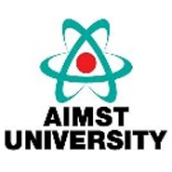 RESEARCH MANAGEMENT CENTRE                PUBLICATION FEE REQUISITION FORMInstructions: Fill and attach this form along with proof of acceptance of the research article and tax invoice/billing from the publishers.A. PARTICULARS OF STAFF REQUESTING (to be completed by requestor)B. PUBLICATION DETAILSPublishers name :Journal name       :SCOPUS Indexed: Yes / NoISI/WOS Indexed: Yes / NoResearch Article title: Publication Fee Amount:C. JUSTIFICATION/REMARKS (to be completed by requestor): _____________________________________________________________________________________________ 
____________________________________________________________________________________By submitting your personal data to us, you consent to us collecting, using, disclosing and processing your personal data in accordance with our PDPA Notice. Please refer to the PDPA Notice at our AIMST University website (www.aimst.edu.my) for further details.  If you agree for your personal data to be collected and processed by us please tick (✓) in the box below:			                            Agree                             Disagree   D. RECOMMENDATION 								Signature		Date   DIRECTOR 	Recommended:	  YES	  NO		__________________	       ___________*In absence of the Director, the above column can be endorsed by any authorized personnel.E. FINANCIAL DETAILS (to be completed by RDO and verified by Bursar/Finance Officer) (1) Grant type: (Internal / External) (2) Funding Body/Organization:  (3) Grant Account Number:  (4) Grant Vote utilized:    _______________________     R&D Officer    Date:    ______________________________    Bursar/Finance Officer’s Signature    Date: 
F. APPROVAL (to be completed by Vice-Chancellor/Registrar/Bursar)  Approved		             Not Approved  Remarks: __________________________________________________________________________________________________________________________________________________________________________________________		_______________________________			________________________                                               Authorised Signature				Date:     (Vice-Chancellor/Registrar/Bursar)Name/Position               :Signature :Faculty/Department       : Date         :Funding Body                :Grant Account Number :……………………….Name : MyKad No/Passport No :Date:Total Allocation (RM)Current total Balance (RM)Current Vote  ______________________   Balance (RM)Total budget requested (RM)New Balance of Allocation (RM) as of_________________